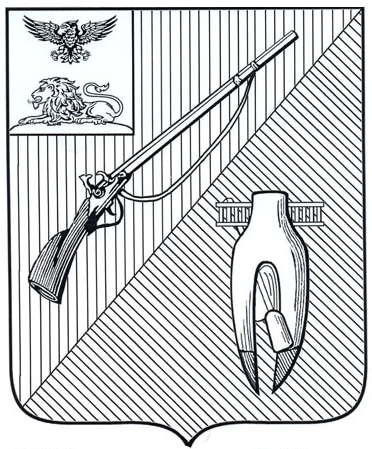 УПРАВЛЕНИЕ ОБРАЗОВАНИЯадминистрации Старооскольскогогородского округа Белгородской областиПРИКАЗ«30» декабря 2022 года									№1817Об организации работы по введению обновленного федерального государственного образовательного стандарта среднего общего образования в общеобразовательных организациях Старооскольского городского округаВ целях организации работы по введению обновленного федерального государственного образовательного стандарта среднего общего образования (далее - обновленный ФГОС СОО), утвержденного приказом Министерства просвещения Российской Федерации от 12 августа 2022 года № 732 «О внесении изменений в федеральный государственный образовательный стандарт среднего общего образования, утвержденный приказом Министерства образования и науки Российской Федерации от 17 мая 2012 года № 413» (зарегистрирован Минюстом России 12 сентября 2022 года, регистрационный № 70034), на основании приказа министерства образования Белгородской области от 15.12.2022 №3944 «Об организации работы по введению обновленного федерального государственного образовательного стандарта среднего общего образования в общеобразовательных организациях Белгородской области»п р и к а з ы в а ю:1. Утвердить состав муниципального координационного совета по введению обновленного ФГОС СОО в общеобразовательных организациях Старооскольского городского округа (приложение 1).2. Муниципальному координационному совету но введению обновленного ФГОС СОО в общеобразовательных организациях обеспечить общее управление введением обновленного ФГОС СОО в общеобразовательных организациях Старооскольского городского округа. 3. Назначить Акимову Надежду Викторовну, начальника отдела общего образования управления образования администрации Старооскольского городского округа, муниципальным координатором введения обновленного ФГОС СОО в общеобразовательных организациях Старооскольского городского округа.4. Определить муниципальное бюджетное учреждение дополнительного профессионального образования «Старооскольский институт развития образования» (Куропаткина А.Н.) организацией-оператором, обеспечивающей методическое сопровождение введению обновленного ФГОС СОО в общеобразовательных организациях Старооскольского городского округа.5. Утвердить план мероприятий по введению обновленного ФГОС СОО общеобразовательных организациях Старооскольского городского округа (приложение 2).6. Муниципальному бюджетному учреждению дополнительного профессионального образования «Старооскольский институт развития образования» (Куропаткина А.Н.):6.1 Осуществлять организационно-методическое обеспечение введения обновленного ФГОС СОО на территории Старооскольского городского округа.6.2. Организовать обучение и подготовку управленческих и педагогических команд общеобразовательных организаций Старооскольского городского округа.6.3. Осуществлять информирование педагогической общественности по вопросам введения обновленного ФГОС СОО с использованием Интернет-ресурсов, методических и иных изданий, средств массовой информации7. Акимовой Н.В., начальнику отдела общего образования управления образования администрации Старооскольского городского округа, муниципальному координатору введения обновленного ФГОС СОО в общеобразовательных организациях Старооскольского городского округа:7.1. Проводить систематический мониторинг готовности общеобразовательных организаций Старооскольского городского округа к введению обновленного ФГОС СОО.7.2. Обеспечить контроль за реализацией плана мероприятий по введению обновленного ФГОС СОО па территории Старооскольского городского округа.8.	Руководителям муниципальных средних общеобразовательных организаций Старооскольского городского округа:8.1.	Определить координатора введения и реализации ФГОС НОО, ФГОС ООО, ФГОС СОО на уровне общеобразовательной организации в срок до 25.01.2023.8.2.	Обеспечить разработку и утверждение плана мероприятий по введению обновленного ФГОС СОО в общеобразовательной организации до 25.01.2023.8.3.	Организовать обновление учебно-методической документации в общеобразовательной организации.8.4.	Осуществлять информирование родительской общественности по вопросам введения обновленного ФГОС СОО с использованием официального сайта общеобразовательной организации.9. Контроль за исполнением приказа возложить на заместителя начальника управления образования И.Г. Ушакову.Начальник управления образованияадминистрации Старооскольского городского округа									    Н.Е. ДеречаРыбальченко Николай Владимирович,8(4725)22-06-47УтвержденПриказом от 30.12.2022 №1817Состав муниципального координационного совета по введению обновленного ФГОС СОО в общеобразовательных организациях Старооскольского городского округакУтвержденПриказом от 30.12.2022 №1817План мероприятий по введению обновленного федерального государственного образовательного стандарта среднего общего образования в общеобразовательных организациях Старооскольского городского округаазом от 30.12.Дереча Н.Е.Начальник управления образования администрации Старооскольского городского округаУшакова И.Г.Заместитель начальника образования администрации Старооскольского городского округаИлюк Л.В.Заместитель начальника управления образования администрации Старооскольского городского округаАкимова Н.В.Начальник отдела общего образования управления образования администрации Старооскольского городского округаРевякина М.С.Начальник отдела воспитания и общего образования управления образования администрации Старооскольского городского округаКуропаткина А.Н.Директор МБУ ДПО «Старооскольский институт развития образования»Макарова Н.Н.Директор МБУ «Центр бухгалтерского обслуживания и ресурсного обеспечения учреждений сферы образования Старооскольского городского округа»Лунева С.Н.Директор МБУ «Старооскольский центр оценки качества образования»Устюгова И.А.Директор МБУ «Центр психолого-педагогической, медицинской и социальной помощи»Поляков Д.Д.Заместитель директора МБУ ДПО «Старооскольский институт развития образования»Кукулин С.С.Заместитель директора МБУ ДПО «Старооскольский институт развития образования»Рыбальченко Н.В.Начальник отдела МБУ ДПО «Старооскольский институт развития образования»Киселева Е.Л.Начальник отдела МБУ ДПО «Старооскольский институт развития образования»№п/пНаименование мероприятияСроки исполненияОтветственныеОжидаемые результатыI. Организационно-управленческое обеспечение введения обновленного ФГОС СООI. Организационно-управленческое обеспечение введения обновленного ФГОС СООI. Организационно-управленческое обеспечение введения обновленного ФГОС СООI. Организационно-управленческое обеспечение введения обновленного ФГОС СООI. Организационно-управленческое обеспечение введения обновленного ФГОС СОО1.Актуализация данных организации-оператора, координирующей вопросы введения обновленного ФГОС СОО на муниципальном уровнеЯнварь 2023 годаУправление образования,МБУ ДПО «Старооскольский институт развития образования»Имеется единая муниципальная информационно-управленческая площадка для руководителей, методистов, учителей, социальных партнеров и др.2.Актуализация деятельности органов, координирующих введение обновленногоФГОС СОО в Старооскольском городском округе (муниципальный координационный совет, муниципальных методических объединений и др.)Январь 2023 годаУправление образования,МБУ ДПО «Старооскольский институт развития образования»Синхронизированы процессы управления введением обновленного ФГОС СОО на региональном, муниципальном уровнях и уровне образовательной организации3.Проведение серии совещаний по организационному и методическому сопровождению работ по введению обновленного ФГОС СООЯнварь – март 2023 годаУправление образования,МБУ ДПО «Старооскольский институт развития образования»Синхронизированы процессы управления введением обновленного ФГОС СОО на муниципальном уровне и уровне образовательной организации4.Проведение совещаний с муниципальными образовательными организациямипо вопросам введения обновленного ФГОС СООЯнварь – май 2023 годаУправление образования,МБУ ДПО «Старооскольский институт развития образования»Составлен перечень дефицитов при введении обновленного ФГОС СОО, определены способы по их ликвидации5.Определение организационной схемы (алгоритма) реализации обновления содержания деятельности образовательной организации при реализации обновленногоФГОС СООЯнварь 2023 годаУправление образования,МБУ ДПО «Старооскольский институт развития образования»Выстроена единая функциональная вертикаль управления введением обновленного ФГОС СОО в Старооскольском городском округе6.Актуализация функций школьных координаторов по вопросам введения обновленного ФГОС СОО (синхронизация их деятельности в рамках Российской Федерации)Январь 2023 годаУправление образованияОбеспечена оперативность во взаимодействии муниципального координационного совета со школьными координаторами7.Проведение управлением образования, образовательными организациями самодиагностики готовности к введению обновленного ФГОС СООЯнварь 2023 годаУправление образованияПроведена оценка готовности к введению обновленного ФГОС СОО, выявлены дефициты8.Организация участия педагогического сообщества Старооскольского городского округа в совещаниях по актуальным вопросам введения обновленногоФГОС СОО (выездные и в формате В КС)Январь, февраль, март, апрель, май 2023 годаУправление образования,МБУ ДПО «Старооскольский институт развития образования»Обеспечена своевременная коррекция действий муниципальных и школьных управленческих команд в рамках введения обновленного ФГОС СОО9.Организация работы муниципальной системы контроля готовности к введению обновленного ФГОС СООЯнварь – декабрь 2023 годаУправление образованияОбеспечен промежуточный контроль готовности муниципальных образований Белгородской области к введению обновленного ФГОС СОО10.Обеспечение мониторинга использования учебников, вошедших в федеральный перечень учебниковСентябрь 2023 годаМБУ ДПО «Старооскольский институт развития образования»Оказана своевременная адресная помощь образовательным организациямII. Нормативное обеспечение введения обновленного ФГОС СООII. Нормативное обеспечение введения обновленного ФГОС СООII. Нормативное обеспечение введения обновленного ФГОС СООII. Нормативное обеспечение введения обновленного ФГОС СООII. Нормативное обеспечение введения обновленного ФГОС СОО1.Формирование муниципального плана-графика мероприятий по введению обновленногоФГОС СООДекабрь 2022 – январь2023Управление образования,МБУ ДПО «Старооскольский институт развития образования», МБУ «СЦОКО», МКУ «ЦБОиРО»Синхронизированы процессы управления введения обновленных ФГОС СОО на региональном, муниципальном уровнях и уровне образовательной организации2.Определение дефицитов при организации условий реализации обновленногоФГОС СОО в соответствии с требованиями к материально- техническому обеспечению образовательного процесса и способов их ликвидацииЯнварь - март 2023Управление образования, МКУ «ЦБОиРО», МБУ ДПО «Старооскольский центр развития образования»Разработан и реализован комплекс мероприятий по обеспечению условий реализации основных образовательных программ среднего общего образования в соответствии с обновленным ФГОС СОО общеобразовательными организациямиIII. Методическое обеспечение введения обновленного ФГОС СООIII. Методическое обеспечение введения обновленного ФГОС СООIII. Методическое обеспечение введения обновленного ФГОС СООIII. Методическое обеспечение введения обновленного ФГОС СООIII. Методическое обеспечение введения обновленного ФГОС СОО1.Активизация (организация) работы муниципальных методических объединений и целевых группЯнварь – декабрь 2023 годаМБУ ДПО «Старооскольский институт развития образования»Своевременно оказана адресная помощь педагогическим работникам2.Организация и проведение муниципальных фестивалей, марафонов, семинаров по актуальным вопросам введения обновленного ФГОС СОО и других образовательных событийЯнварь – декабрь 2023 годаУправление образования, МБУ ДПО «Старооскольский институт развития образования»Созданы площадки для обсуждения общих в педагогическом сообществе проблемных вопросов, возможность включения в процесс профессионального общения каждого учителя3.Проведение инструктажа управленческих команд образовательных организаций по использованию методических рекомендаций, связанных с процессом управления введением обновленногоФГОС СООМай – июнь 2023 годаУправление образования, МБУ ДПО «Старооскольский институт развития образования»Синхронизированы подходы к организации управления процессами введения обновленного ФГОС СОО на территории Белгородской области4.Обеспечение использования учителями методических пособий по учебным предметамИюнь – декабрь 2023 годаУправление образования, МБУ ДПО «Старооскольский институт развития образования»Сформированы и доведены до учителя способы достижения планируемых образовательных результатов5.Организация включения в педагогическую деятельность учителя федеральных онлайн конструкторов, электронных конспектов уроков по всем учебным предметам, соответствующих требованиям обновленного ФГОС СООАвгуст 2023 годаМБУ ДПО «Старооскольский институт развития образования»Снижена нагрузка на учителя при подготовке к учебному занятию.Аккумулированы эффективные приемы и методы обучения на единой цифровой платформе6.Организация системной работы по формированию функциональной грамотности обучающихсяПо отдельному плануУправление образования, МБУ ДПО «Старооскольский институт развития образования»Достигнуто повышение качества образования7.Организация использования учителями- предметниками федерального банка заданий по формированию функциональной грамотностиЯнварь – декабрь 2023 годаУправление образования, МБУ ДПО «Старооскольский институт развития образования»Школьники умеют решать задачи с различными формулировками заданийIV. Кадровое обеспечение введения обновленных ФГОС СООIV. Кадровое обеспечение введения обновленных ФГОС СООIV. Кадровое обеспечение введения обновленных ФГОС СООIV. Кадровое обеспечение введения обновленных ФГОС СООIV. Кадровое обеспечение введения обновленных ФГОС СОО1.Организация обучения руководителей и педагогических командФевраль – апрель 2023МБУ ДПО «Старооскольский институт развития образования»Синхронизированы процессы обучения педагогических и управленческих команд 